ЧЕРКАСЬКА ОБЛАСНА РАДАГОЛОВАР О З П О Р Я Д Ж Е Н Н Я21.05.2019                                                                              № 216-рПро нагородження Почесноюграмотою Черкаської обласної радиВідповідно до статті 56 Закону України «Про місцеве самоврядування в Україні», рішення обласної ради від 25.03.2016 № 4-32/VІІ «Про Почесну грамоту Черкаської обласної ради» (зі змінами):1. Нагородити Почесною грамотою Черкаської обласної ради:за вагомий особистий внесок у розвиток інформаційної сфери області, багаторічну сумлінну працю, високий професіоналізм та з нагоди Дня журналіста:2. Контроль за виконанням розпорядження покласти на заступника керівника секретаріату, начальника загального відділу виконавчого апарату обласної ради Горну Н. В. та організаційний відділ виконавчого апарату обласної ради.Перший заступник голови                                                        В. Тарасенко Кирея Романа Владиславовича–заступника головного редактора газети «Черкаський край», власного кореспондента газети «Урядовий кур’єр» у Черкаській області;Моренко Людмилу Миколаївну–власного кореспондента газети «Черкаський край», члена Національної спілки журналістів України.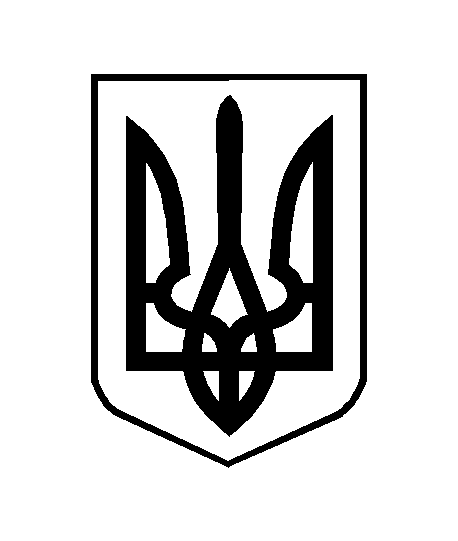 